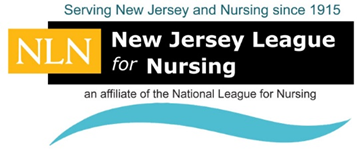 New Jersey League for Nursing (NJLN) Nurse Recognition 2018 Award ApplicationPlease Type all Information, and Submit Completed Application Package by September 14, 2018 to E-mail:  info@njln.orgPlease Type all Information, and Submit Completed Application Package by September 14, 2018 to E-mail:  info@njln.orgPlease Type all Information, and Submit Completed Application Package by September 14, 2018 to E-mail:  info@njln.orgPlease Type all Information, and Submit Completed Application Package by September 14, 2018 to E-mail:  info@njln.orgPlease Type all Information, and Submit Completed Application Package by September 14, 2018 to E-mail:  info@njln.orgPlease Type all Information, and Submit Completed Application Package by September 14, 2018 to E-mail:  info@njln.orgSponsoring Organization (if applicable):  Sponsoring Organization (if applicable):  Sponsoring Organization (if applicable):  Sponsoring Organization (if applicable):  Sponsoring Organization (if applicable):  Sponsoring Organization (if applicable):  Sponsors Contact Name:  Sponsors Contact Name:  Sponsors Contact Name:  Sponsors Contact Name:  Title: Title: Address:  Address:  Address:  Address:  Address:  Address:  City: State:State:State:State:ZIP Code:Preferred Telephone Number: Preferred Telephone Number: E-Mail Address:E-Mail Address:E-Mail Address:E-Mail Address:Yes, Nominee is a current member of the NJLN    ☐ Yes, Nominee is a current member of the NJLN    ☐ Yes, Nominee is a current member of the NJLN    ☐ Yes, Nominee is a current member of the NJLN    ☐ Yes, Nominee is a current member of the NJLN    ☐ Yes, Nominee is a current member of the NJLN    ☐                                           Award Nominee Contact Information                                          Award Nominee Contact Information                                          Award Nominee Contact Information                                          Award Nominee Contact Information                                          Award Nominee Contact Information                                          Award Nominee Contact InformationNominee’s Name: Nominee’s Name: Nominee’s Name: Nominee’s Name: Credentials: Credentials: Address:  Address:  Address:  Address:  Address:  Address:  City: State:State:State:State:ZIP Code:Preferred Telephone Number:Preferred Telephone Number:E-Mail Address:E-Mail Address:E-Mail Address:E-Mail Address:Current Employer:  Current Employer:  Current Employer:  Current Employer:  Current Employer:  Current Employer:  Position: Position: Position: Position: Position: Position: Address:Address:Address:City and State: City and State: City and State:  Complete All Information In This Section(Please type your response in the boxes below)   Complete All Information In This Section(Please type your response in the boxes below)  Please Include a resume/CV for reference purposes only, it may not be a substitute for answering any of the following areas.Please Include a resume/CV for reference purposes only, it may not be a substitute for answering any of the following areas.Provide a brief description of the Nominee’s responsibilities in current professional position. Provide a brief description of the Nominee’s responsibilities in current professional position. Describe how the nominee demonstrates excellence in nursing through direct or indirect patient care or through teaching. Describe how the nominee demonstrates excellence in nursing through direct or indirect patient care or through teaching. Provide specific examples of how the Nominee exhibits outstanding leadership skills, caring behavior and adherence to nursing responsibilities beyond normal role functions.Provide specific examples of how the Nominee exhibits outstanding leadership skills, caring behavior and adherence to nursing responsibilities beyond normal role functions.Describe how the nominee has made an outstanding contribution to nursing practice and/or education. List any community involvement related to health care.Describe how the nominee has made an outstanding contribution to nursing practice and/or education. List any community involvement related to health care.How did you learn about the NJLN Nurses Recognition Program?  Colleague              NJLN Website             Financial Aid Office            Dean/Professor    Friend/Family   Other (Indicate Source):How did you learn about the NJLN Nurses Recognition Program?  Colleague              NJLN Website             Financial Aid Office            Dean/Professor    Friend/Family   Other (Indicate Source):Note:  Review the NJLN Nurse Recognition Award Criteria to ensure you have met all requirements before submitting your nomination.  Completed application and supporting documents must be received no later than September 14, 2018.  Submit your entire application package to E-Mail:  info@njln.org or Mail: NJLN, P.O. Box 165, Garwood, NJ 07027Note:  Review the NJLN Nurse Recognition Award Criteria to ensure you have met all requirements before submitting your nomination.  Completed application and supporting documents must be received no later than September 14, 2018.  Submit your entire application package to E-Mail:  info@njln.org or Mail: NJLN, P.O. Box 165, Garwood, NJ 07027I certify that all information on this application is correct.  (check box)  I certify that all information on this application is correct.  (check box)  E-Signature of Applicant:  Date:  